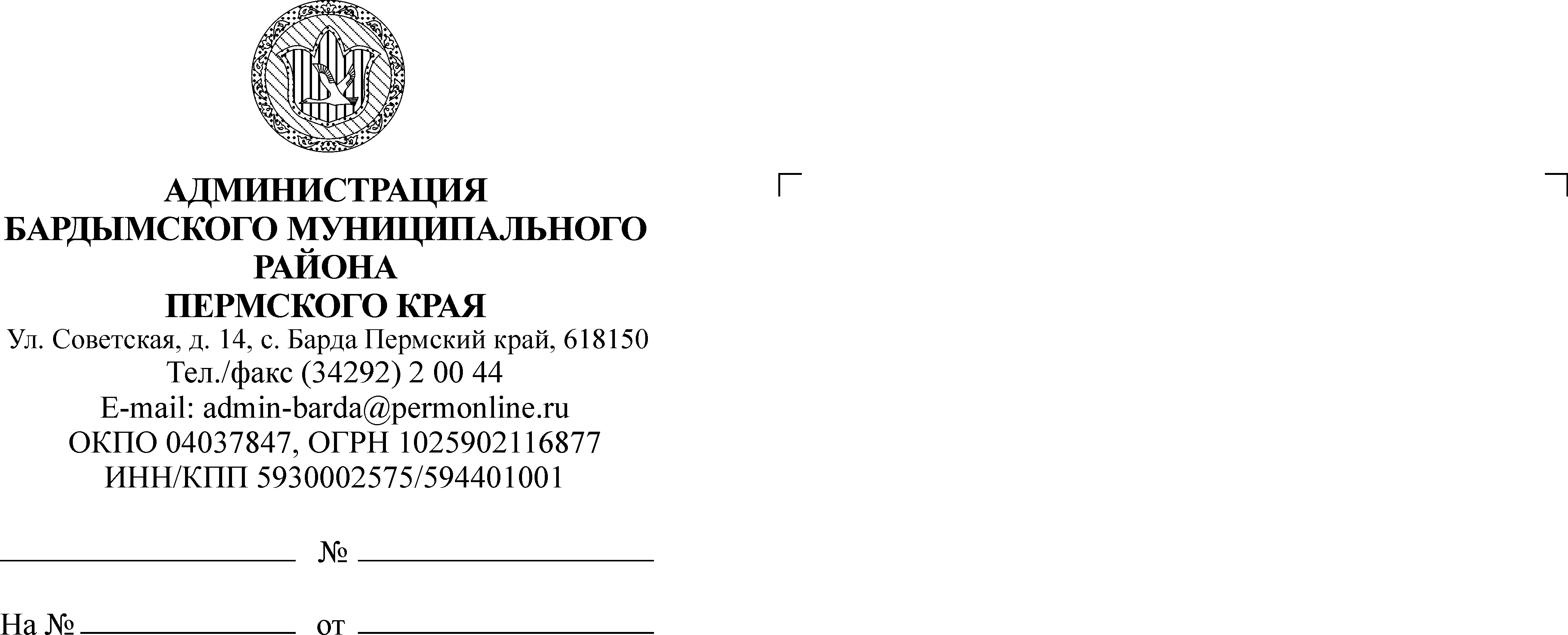 ДУМАБАРДЫМСКОГО МУНИЦИПАЛЬНОГО ОКРУГАПЕРМСКОГО КРАЯСОРОК ЗАСЕДАНИЕРЕШЕНИЕ22.11.2023									№  Об утверждении прогнозного плана приватизации муниципального имущества Бардымского муниципального округа на 2024 – 2026 годыВ соответствии с федеральными законами от 21.12.2001 № 178-ФЗ               «О приватизации государственного и муниципального имущества», от 06.10.2003 № 131-ФЗ «Об общих принципах организации местного самоуправления в Российской Федерации», решением Думы Бардымского муниципального округа от 30.09.2020 № 25 «Об утверждении Положения о Думе Бардымского муниципального округа Пермского края», Дума Бардымского муниципального округаРЕШАЕТ:Утвердить прилагаемый прогнозный план приватизации муниципального имущества Бардымского муниципального района на 2024-2026 годы.2. Решение вступает в силу со дня официального опубликования. 3.Опубликовать данное решение  на официальном сайте Администрации Бардымского муниципального района barda-rayon.ru. 4. Контроль исполнения решения возложить на председателя комиссии по бюджету, налоговой политике и финансам Мукаева Р.Р.Председатель Думы Бардымского муниципального округа				                   И.Р.ВахитовИсполняющий полномочияглавы муниципального округа –главы администрации Бардымскогомуниципального округа		Х.Г.Алапанов                                                                                  УТВЕРЖДЕН							решением Думы							Бардымского муниципального округа							от __________ № _____ПРОГНОЗНЫЙ ПЛАНприватизации муниципального имущества Бардымского муниципального округана 2024-2026  годы№Наименование и характеристика  объектаАдрес объектас земельным участкомСроки приватизацииПрогнозируемая сумма от продажи, руб.Действительная сумма по оценочным документам1нежилое здание, здание склада, площадью 447 кв.м. с кадастровым номером: 59:13:0060264:182  с земельным участком 1174 кв.м   с кадастровым номером: 59:13:0060264:85,   Пермский край, Бардымский район, с.Барда, ул.Бичуринский тракт, д.28д;2024-2026гг.500 000,00500 000,002нежилое здание, гараж с теплым пристроем, площадью 941.6 кв.м. с кадастровым номером: 59:13:0060264:184   с земельным участком 9324 кв.м   с кадастровым номером: 59:13:0060264:82,   Пермский край, Бардымский район, с.Барда, ул.Бичуринский тракт, д.28ж2024-2026гг.2 000 000,002 000 000,003нежилоездание,  арочное строение, площадью 548.5кв.м. с кадастровым номером 59:13:0110209:183   с земельным участком 9718 кв.м   с кадастровым номером: 59:13:0110209:26,   Пермский край, Бардымский муниципальный район, Березниковское с/п, д. Ишимово, ул. Ленина, здание 17а2024-2026гг.600 000,00600 000,004   нежилое 2 этажное бревенчатое здание, площадью 103.4 кв.м. с кадастровым номером: 59:13:0130204:29   с земельным участком 2200 кв.м   с кадастровым номером: 59:13:0130204:13   Пермский край, Бардымский район, д.Бардабашка-I, ул.Ленина, д.12024-2026гг.300 000,00300 000,005нежилое 1 этажное здание, площадью 39.5 кв.м. с кадастровым номером: 59:13:0250105:85   с земельным участком 234 кв.м   с кадастровым номером: 59:13:0250105:23   Российская Федерация, Пермский край, м.о. Бардымский, д. Кармановка, ул. Центральная, д. 21а2024-2026гг.100 000,00100 000,006нежилое 1 этажное здание, площадью 48.6 кв.м. с кадастровым номером: 59:13:0250105:86   с земельным участком 128 кв.м   с кадастровым номером: 59:13:0250105:22   Российская Федерация, Пермский край, м.о. Бардымский, д. Кармановка, ул. Центральная, д. 212024-2026гг.300 000,00300 000,007Распределительные газопроводы ул.Чкалова, пер.Чкалова, ул.Чапаева, ул.Заречная, ул.Гайны, ул.Суворова, ул.Ленинас.Барда Пермского края с газовыми подводами к жилым домам, кадастровый номер 59:13:0000000:4055, протяженность  6359 м. Пермский край, Бардымский муниципальный район, с.Барда2022-20234 284 240,004 284 240,008Газопровод низкого давления по ул.Свердлова в с.Барда Пермского края, кадастровый номер 59:13:0000000:3313, протяженность  358 мПермский край, Бардымский муниципальный район, с.Барда2022-2023241 200,00241 200,009Газопровод высокого давления к с.АклушиБардымского района Пермского края, кадастровый номер 59:13:0000000:3346, протяженность 615 м.Пермский край, Бардымский муниципальный район, с.Аклуши2022-2023414 340,00414 340,0010Распределительный газопровод с.ТаныпБардымского района Пермского края с газовыми подводами  к домам и объектам суцкультбыта, кадастровый номер 59:13:0000000:3855, протяженность  17 487м.Пермский край, Бардымский муниципальный район, с.Танып2022-2023613 090,00613 090,0011Распределительный газопровод  д.Амировка и с.КармановкаБардымского района Пермского края с газовыми подводами  к домам и объектам суцкультбыта,  кадастровый номер 59:13:0000000:3864, протяженность  7186м. Пермский край, Бардымский муниципальный район, д.Амировка и с.Кармановка2022-20234 841 420,004 841 420,0012Распределительный газопровод микрорайон Западный-3 в с.Барда с газовыми вводами в жилые дома,  кадастровый номер 59:13:0000000:3345, протяженность  2 852 м.Пермский край, Бардымский муниципальный район, с.Барда2022-20231 921 480,001 921 480,0013Распределительный газопровод с. ТюндюкБардымского района Пермского края с газовыми подводами  к домам,  кадастровый номер 59:13:0000000:3896, протяженность  14 731м. Пермский край, Бардымский муниципальный район, с.Тюндюк2022-202311 945 890,0011 945 890,0014Газопровод подземный, газопровод фасадный,  местоположение: Пермский край, Бардымский район, с.Барда, ул.Ленина, 71,75, кадастровый номер 59:13:0060218:35, протяженность  67м.Пермский край, Бардымский муниципальный район, с.Барда2022-202345 350,0045 350,0015Сооружение трубопроводного транспорта, местоположение: Пермский край, Бардымский район, с.Барда, ул.Набережная, 30а, кадастровый номер 59:13:0060161:32, протяженность  101м.Пермский край, Бардымский муниципальный район, с.Барда2022-202368 050,0068 050,0016Распределительный газопровод, назначение: сооружение,  местоположение: Пермский край, Бардымский район, с.Барда, (газоснабжение объектов РТП АООТ «Бардымскагропромтехснаб», кадастровый номер 59:13:0000000:3167, протяженность 315 м.Пермский край, Бардымский муниципальный район, с.Барда2022-2023212 220,00212 220,0017Сети газоснабжения 56-ти квартирного жилого дома с.Барда, местоположение: Пермский край, Бардымский район, с.Барда, ул.Газовиков, д.12,  кадастровыйномер 59:13:0060147:136, протяженность 267 м.Пермский край, Бардымский муниципальный район, с.Барда2022-2023105 030,00105 030,0018Газопровод, газификация объектов колхоза «Правда», местоположение:  Пермский край, Бардымский район, с.Барда,  кадастровый номер 59:13:0000000:3168, протяженность 450м.Пермский край, Бардымский муниципальный район, с.Барда2022-2023303 180,00303 180,0019Распределительный газопровод ,с.БерезникиБардымского района Пермского края с газовыми подводами к домам, кадастровый номер 59:13:0000000:3955 протяженность 15 513 м.Пермский край, Бардымский муниципальный район, с.Березники2022-202310 451 560,0010 451 560,00ИТОГОИТОГОИТОГОИТОГО42 629 760,0042 629 760,00